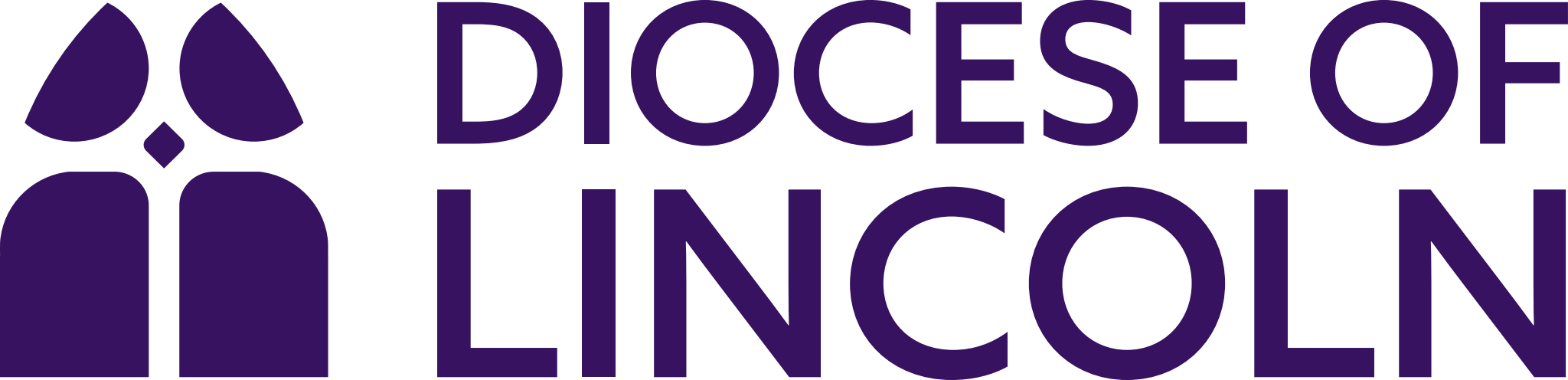 PARISH OF:NOMINATION FOR CHURCHWARDENWe the undersigned, being eithermembers of the church electoral roll of this parish ormembers of the local government register of electors by virtue of residence in this parishhereby nominatefor election to the office of churchwarden in this parish. SignedProposer	SeconderI, (insert name)	 , the above-named nominee, hereby certify thatI am eligible for election to the office of churchwarden in this parishI am not disqualified from holding that office, andI am willing to hold that office.Signed 	NomineeThis form must be handed to the minister who is to conduct the meeting for the election of churchwardens at any time before the start of that meeting. When there is no minister, this form must be handed to the churchwarden who signed the notice convening the meeting.No person chosen for the office of churchwarden shall become churchwarden until he shall have been admitted to the office by the bishop or his substitute duly appointed; however all persons elected shall become ex-officio members of the parochial church council from the time of their election.FROM THE CHURCHWARDENS MEASURE 2001:The churchwardens of every parish shall be chosen from persons who have been baptised and —whose names are on the church electoral roll of the parish;who are actual communicants;who are twenty–one years of age or upwards; andwho are not disqualified as laid out below.No person shall be chosen as churchwarden of a parish for any period of office unless he —has signified consent to serve as such; andhas not signified consent to serve as such for the same period of office in any other parish (not being a related parish) or, if such consent has been signified and the meeting of the parishioners to elect churchwardens of that other parish has been held, was not chosen as churchwarden of that other parish.DisqualificationsA person shall be disqualified from being chosen for the office of churchwarden if he is disqualified from being a charity trustee under section 72(1) of the Charities Act 1993 and the disqualification is not for the time being subject to a general waiver by the Charity Commissioners under subsection (4) of that section or to a waiver by them under that subsection in respect of all ecclesiastical charities established for purposes relating to the parish concerned. (“Ecclesiastical charity” has the same meaning as that assigned to that expression in the Local Government Act 1894)A person shall be disqualified from being chosen for the office of churchwarden if he has been convicted of any offence mentioned in Schedule 1 to the Children and Young Persons Act 1933. (This includes any offence which, by virtue of any enactment, is to be treated as being included in all or any of the provisions of that Act.)A person shall be disqualified from being chosen for the office of churchwarden if he is disqualified from holding that office under section 10(6) of the Incumbents (Vacation of Benefices) Measure 1977.Without prejudice to the above, a person shall be disqualified from being chosen for the office of churchwarden when that person has served as a churchwarden of the same parish for six successive periods of office until the annual meeting of the parishioners to elect churchwardens in the next year but one following the date on which that person vacated office at the end of the last such period: Provided that a meeting of the parishioners may by resolution decide that this section shall not apply in relation to the parish concerned.